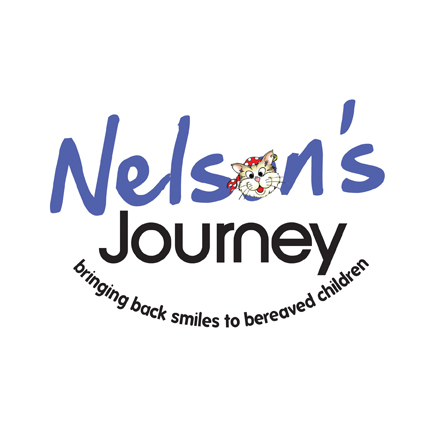 NELSON’S JOURNEYBecoming a Trustee: Application formInformation requested on this application form and collected during the recruitment process will be kept and processed by Nelson’s Journey only for the purpose of recruiting and managing our Trustee processes. Information will not be retained or processed for any other purpose. We will hold your information securely, but please be aware that emails you send us, and those that we may send to you, cannot be considered secure as email messages can be intercepted.Please return by email to our CEO, Simon Wright at simon@nelsonsjourney.org.uk Current and Previous EmploymentReferences Please provide the name and address of two referees. One referee should be your current or most recent employer.  Please note: References will be taken up for all Trustees.SurnameForename(s)Forename(s)Preferred titleForename(s)Forename(s)AddressMobile No.Home Tel.Mobile No.Home Tel.AddressWork Tel.Email:Work Tel.Email:PostcodeCan we contact you at work?  Yes/NoCan we contact you at work?  Yes/NoReasons for interest in becoming a Trustee at Nelson’s JourneyReasons for interest in becoming a Trustee at Nelson’s JourneyPlease describe any relevant experience, skills and areas of interest relating to the work of the Board of Trustees at Nelson’s Journey, including in relation to clinical governance or funding & marketing:Please describe any relevant experience, skills and areas of interest relating to the work of the Board of Trustees at Nelson’s Journey, including in relation to clinical governance or funding & marketing:Name and Address of employerJob TitleDates from/toReason for leavingEducational/Professional/Vocational Qualifications                Educational/Professional/Vocational Qualifications                Date1.2.Tel.                            Tel.                               Email:Email:I have read the statement about Nelson Journey’s policy on convictions etc., and	A)     I have none to declare	B)     I have information to declare and have attached a sealed envelope containing detailsPlease clearly strike through or delete whichever statement does not apply. A Disclosure and Barring Service (DBS) check will be obtained for preferred candidatesI confirm that the information given in respect of this volunteer application is correct to the best of my knowledge and belief.  I understand that false or misleading statements or omissions could place any subsequent Trustee role in jeopardy. I understand that this is a volunteer role, and no employment relationship is intended.I confirm that the information given in respect of this volunteer application is correct to the best of my knowledge and belief.  I understand that false or misleading statements or omissions could place any subsequent Trustee role in jeopardy. I understand that this is a volunteer role, and no employment relationship is intended.SignedDate